РОССИЙСКАЯ ФЕДЕРАЦИЯИРКУТСКАЯ ОБЛАСТЬБОХАНСКИЙ РАЙОН                                 Муниципальное образование МО «Шаралдай»                                                     ГЛАВА                                                     РАСПОРЯЖЕНИЕ17.07.2014г. № 17                                                                                    с. Дундай«Об утверждении плана эвакуации»      В целях обеспечения пожарной безопасности1. Утвердить план эвакуации из здания администрации МО «Шаралдай» (Приложение № 1)3. Согласовать план эвакуации с пожарной частью. Глава МО «Шаралдай»                                        Батюрова В.А.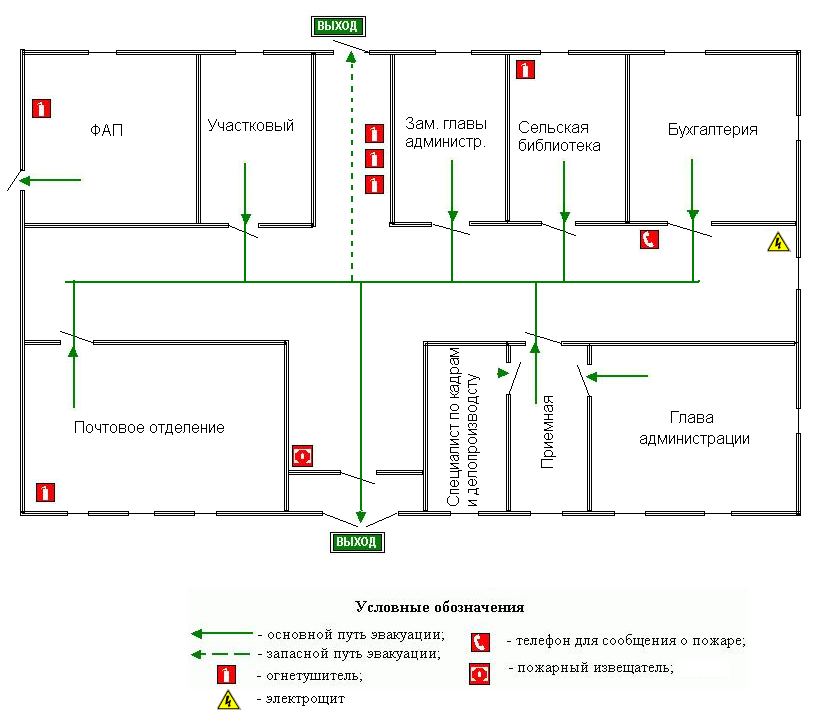 